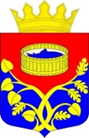 Ленинградская областьЛужский муниципальный районСовет депутатов Лужского муниципального районачетвертого созываРЕШЕНИЕот 23 июня   2020  года      №   62                                                                              В соответствии с Федеральным законом от 06 октября 2003 года № 131-ФЗ «Об общих принципах организации местного самоуправления в Российской Федерации», Федеральным законом от 25 декабря 2008 года № 273-ФЗ «О противодействии коррупции», Уставом Лужского муниципального района, Совет депутатов Лужского муниципального района Ленинградской области РЕШИЛ:Утвердить Положение сообщения лицами, замещающими муниципальные должности в Совете депутатов Лужского муниципального района Ленинградской области, о возникновении личной заинтересованности при осуществлении полномочий, которая приводит или может привести к конфликту интересов согласно Приложению к настоящему решению.Настоящее решение подлежит официальному опубликованию на сайте администрации Лужского муниципального района и вступает в силу с момента принятия.Контроль за выполнением настоящего решения возложить на главу Лужского муниципального района А.В. Иванова.Глава Лужского муниципального района                                                                                                                        Иванов А.В.     Утвержденорешением Совета депутатовЛужского муниципального районаот 23.06. 2020 года № 62Приложение ПОЛОЖЕНИЕсообщения лицами, замещающими муниципальные должности 
в Совете депутатов Лужского муниципального района 
Ленинградской области, о возникновении личной заинтересованности 
при осуществлении полномочий, которая приводит или может привести 
к конфликту интересов1. Настоящее Положение определяет порядок сообщения лицами, замещающими муниципальные должности в Совете депутатов Лужского муниципального района Ленинградской области (далее по тексту – Совет депутатов), о возникновении личной заинтересованности при исполнении должностных обязанностей, которая приводит или может привести к конфликту интересов.2. Лица, замещающие муниципальные должности в Совете депутатов, обязаны в соответствии с законодательством Российской Федерации о противодействии коррупции, сообщать о возникновении личной заинтересованности при исполнении обязанностей, которая приводит или может привести к конфликту интересов (далее – личная заинтересованность).Понятие «конфликт интересов» и «личная заинтересованность» используются в настоящем Порядке в значениях, установленных Федеральным законом от 25.12.2008 № 273-ФЗ «О противодействии коррупции».3. Сообщение оформляется в письменной форме в виде уведомления 
о возникновении личной заинтересованности при осуществлении полномочий, которая приводит или может привести к конфликту интересов 
(далее – уведомление) по форме, утвержденной настоящим Положением.4. Уведомления направляются председателю Комиссии по соблюдению лицами, замещающими муниципальные должности в Совете депутатов Лужского муниципального района Ленинградской области (далее – Комиссия) ограничений, запретов, исполнения обязанностей, установленных законодательством в целях противодействия коррупции.5. Уведомление, поступившее председателю Комиссии, является основанием для проведения заседания Комиссии.6. По результатам рассмотрения уведомления, Комиссия принимает решение в соответствии с Положением о Комиссии. 7. В случае принятия решения о признании того, что при осуществлении лицом, замещающим муниципальную должность, полномочий личная заинтересованность приводит или может привести к конфликту интересов, 
глава Лужского муниципального района Ленинградской области обеспечивает принятие мер по предотвращению или урегулированию конфликта интересов. Приложение к Положению сообщения лицами, замещающими муниципальные должности в Совете депутатов Лужского муниципального района Ленинградской области, о возникновении личной заинтересованности при осуществлении полномочий, которая приводит или может привести к конфликту интересов
Председателю Комиссии по соблюдению лицами, замещающими муниципальные должности в Совете депутатов Лужского муниципального района Ленинградской области ограничений, запретов, исполнения обязанностей, установленных законодательством в целях противодействия коррупции_______________________________________________________________________________________      			                                                                (ФИО)от депутата Совета депутатов Лужского муниципального района Ленинградской области ________________________________________________________________________________________________        					                          (ФИО)УВЕДОМЛЕНИЕо возникновении личной заинтересованности при осуществлении своих полномочий, 
которая приводит или может привести к конфликту интересовСообщаю о возникновении личной заинтересованности при осуществлении своих полномочий, которая приводит или может привести к конфликту интересов (нужное подчеркнуть).Обстоятельства, являющиеся основанием возникновения личной заинтересованности: ______________________________________________________________________________________________________________________________________________________________________________________________________________________________________________________________Полномочия, на осуществление которых влияет или может повлиять личная заинтересованность: __________________________________________________________________________________________________________________________________________________________________________________________________________________________________Дополнительные сведения: _______________________________________________________________________________________________________________________________________________________________________________________________________________________________________Предлагаемые меры по предотвращению или урегулированию конфликта интересов: ____________________________________________________________________________________________________________________________________________________Намереваюсь (не  намереваюсь) лично присутствовать на заседании Комиссии  по соблюдению лицами, замещающими муниципальные должности  в Совете депутатов Лужского муниципального района Ленинградской области ограничений, запретов, исполнения обязанностей, установленных законодательством в целях противодействия коррупции (нужное подчеркнуть).______________		_____________________		              __________________     (дата)				      (подпись)			                 (расшифровка)Об утверждении Положения сообщения лицами, замещающими муниципальные должности в Совете депутатов Лужского муниципального района Ленинградской области, о возникновении личной заинтересованности при осуществлении полномочий, которая приводит или может привести к конфликту интересов